МИНИСТЕРСТВО ПРОСВЕЩЕНИЯ РОССИЙСКОЙ ФЕДЕРАЦИИДЕПАРТАМЕНТ ОБРАЗОВАНИЯ И НАУКИ ТЮМЕНСКОЙ ОБЛАСТИУправление образования администрации Вагайского муниципального районаМуниципальное автономное общеобразовательное учреждениеБегишевская средняя общеобразовательная школа Вагайского района Тюменской области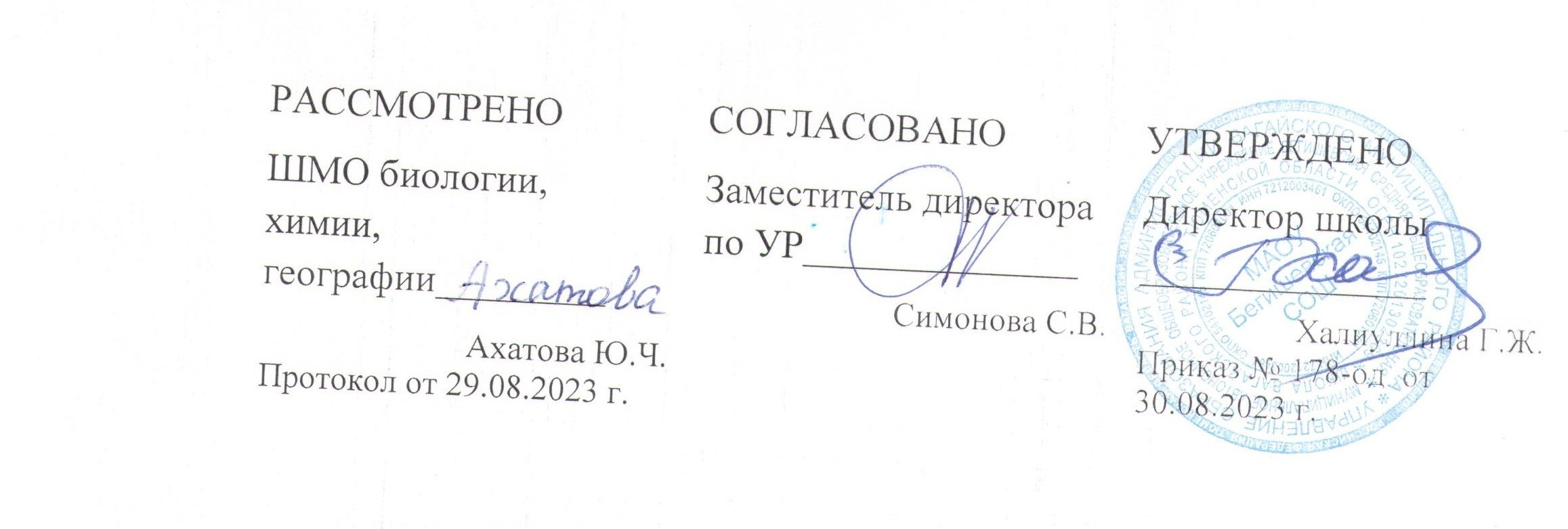  Аннотация к рабочим программампо учебному предмету«Химия»8-9 классыСоставитель: учитель Попов П.П.Иртыш 2023 годНормативная  база  и  УМК    
Рабочая программа учебного предмета «Химия» на уровне основного общего образования составлена на основе:1. Аннотация к рабочим программам разрабатывается на основе следующих нормативных документов:Закон РФ «Об образовании в Российской Федерации» от 29 декабря 2012 года № 273- ФЗ;Порядок организации и осуществления образовательной деятельности по основным общеобразовательным программам - образовательным программам начального общего, основного, общего и среднего общего образования (утвержден приказом Минобрнауки России от 30.08.2013 № 1015;Приказ Минобрнауки России от 17 декабря 2010г. № 1897 «Об утверждении федерального государственного образовательного стандарта основного общего образования»;Приказ Минобразования РФ от 5 марта 2004 г. N 1089 "Об утверждении федерального компонента государственных образовательных стандартов начального общего, основного общего и среднего (полного) общего образования";Приказ Министерства образования и науки Российской Федерации от 31.12.2015г. № 1577 «О внесении изменений в федеральный государственный образовательный стандарт основного общего образования, утвержденный приказом Министерства образования и науки Российской Федерации от 17 декабря 2010г. № 1897»;   Приказ Минобрнауки России от 07.06.2017 N 506 "О внесении изменений в федеральный компонент государственных образовательных стандартов начального общего, основного общего и среднего (полного) общего образования, утвержденный приказом Министерства образования Российской Федерации от 5 марта 2004 г. N 1089";  Устав Муниципального  автономного   общеобразовательного  учреждения  Бегишевская  средняя  общеобразовательная  школа           Учебный план Муниципального   автономного общеобразовательного  учреждения    Бегишевской  средней  общеобразовательной школы.- авторской программы О.С. Габриеляна, соответствующей Федеральному Государственному образовательному стандарту основного общего образования и допущенной Министерством образования и науки Российской Федерации (О.С.Габриелян Программа курса химии для 8 - 9 классов общеобразовательных учреждений/ О.С.Габриелян. – М.: Дрофа, 2018г.).Количество  часов, отводимое  на  изучение  предметаРеализация данной программы в процессе обучения позволит учащимся усвоить ключевые химические компетенции и понять роль и значение химии среди других наук о природе. В учебном плане на освоение учебного предмета «Химия» на уровне основного общего образования отводится 136 часов из расчета: 68 часов – 8 класс, 68 часов – 9 классЦели  и  задачи  изучения  предметаЦели реализации программы: достижение учащимися результатов изучения учебного предмета «Химия» в соответствии с требованиями, утвержденными Федеральным государственным образовательным стандартом основного общего образования.Задачами реализации программы учебного предмета являются:- формирование первоначальных систематизированных представлений о веществах, их превращениях и практическом применении; овладение понятийным аппаратом и символическим языком химии;- осознание объективной значимости основ химической науки как области современного естествознания, химических превращений неорганических и органических веществ как основы многих явлений живой и неживой природы;- углубление представлений о материальном единстве мира;- овладение основами химической грамотности: способностью анализировать и объективно оценивать жизненные ситуации, связанные с химией, навыками безопасного обращения с веществами, используемыми в повседневной жизни; умением анализировать и планировать экологически безопасное поведение в целях сохранения здоровья и окружающей среды;- формирование умений устанавливать связи между реально наблюдаемыми химическими явлениями и процессами, происходящими в микромире, объяснять причины многообразия веществ, зависимость их свойств от состава и строения, а также зависимость применения веществ от их  свойствприобретение опыта использования различных методов изучения веществ: наблюдения за их превращениями при проведении несложных химических экспериментов с использованием лабораторного оборудования и приборов;- формирование представлений о значении химической науки в решении современных экологических проблем, в том числе в предотвращении техногенных и экологических катастроф.В системе естественнонаучного образования химия как учебный предмет занимает важное место в познании законов природы, формировании научной картины мира, создании основы химических знаний, необходимых для повседневной жизни, навыков здорового и безопасного для человека и окружающей его среды образа жизни, а также в воспитании экологической культуры. Программа включает в себя основы неорганической и органической химии. Главной идеей программы является создание базового комплекса опорных знаний по химии, выраженных в форме, соответствующей возрасту учащихся. В содержании данного курса представлены основополагающие химические теоретические знания, включающие изучение состава и строения веществ, зависимости их свойств от строения, прогнозирование свойств веществ, исследование закономерностей химических превращений и путей управления ими в целях получения веществ и материалов. В изучении курса значительная роль отводится химическому эксперименту: проведению практических и лабораторных работ, описанию результатов ученического эксперимента, соблюдению норм и правил безопасной работы в химической лаборатории.Периодичность  и  формы  текущего  и промежуточного  контроля8  класс- контрольные  работы-5, лабораторные  работы-99 класс-  контрольные  работы-4, лабораторные  работы-7 